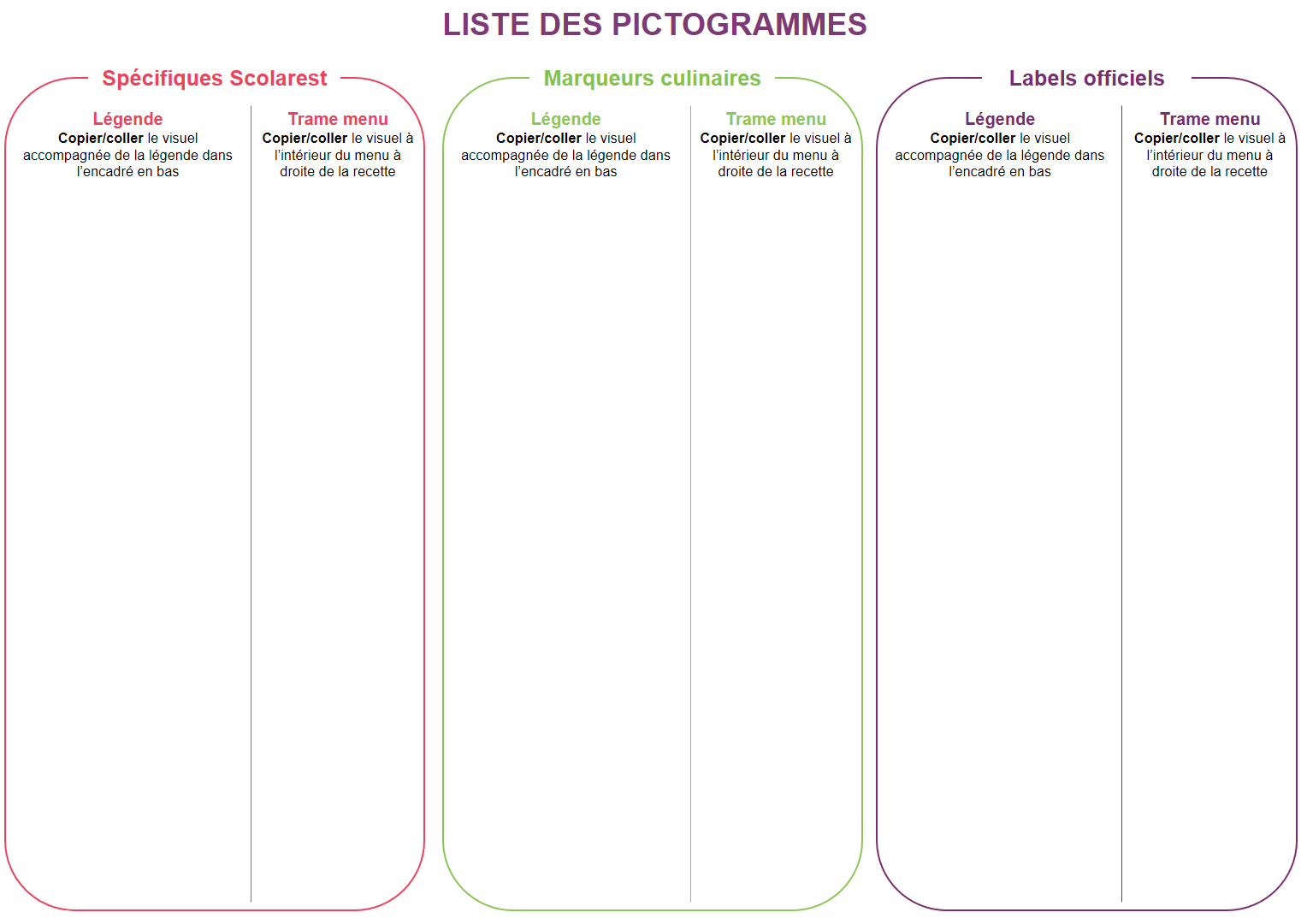 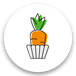 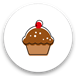 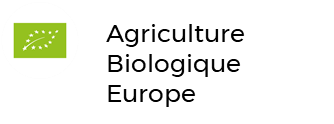 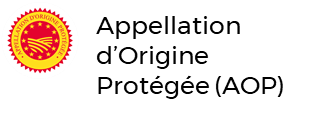 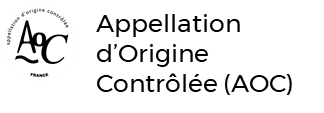 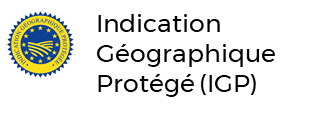 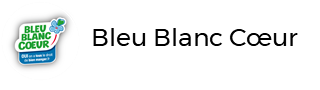 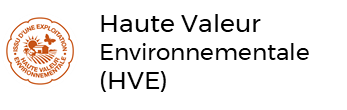 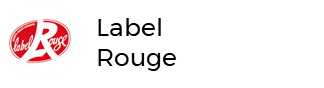 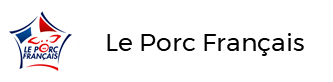 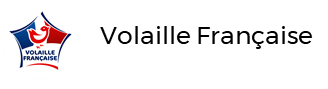 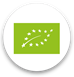 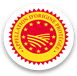 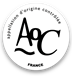 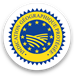 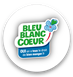 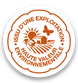 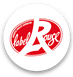 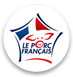 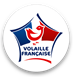 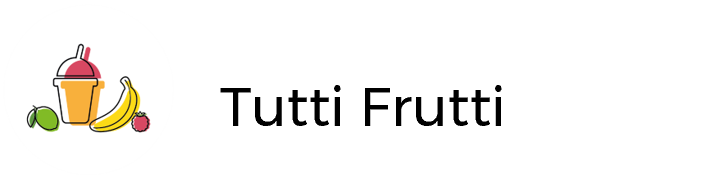 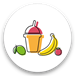 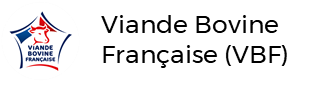 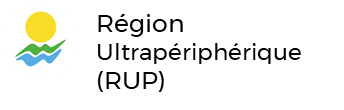 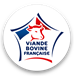 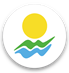 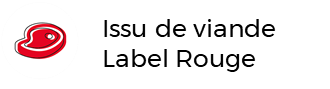 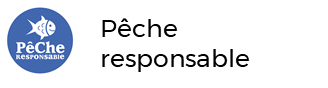 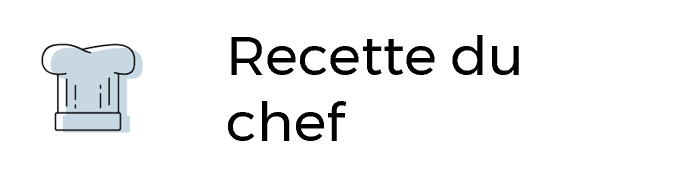 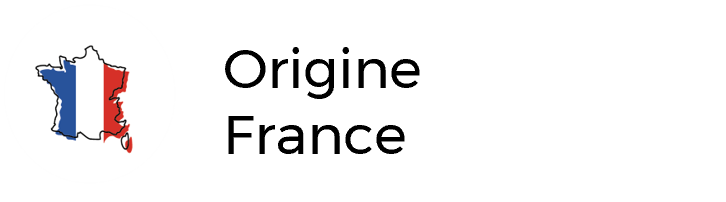 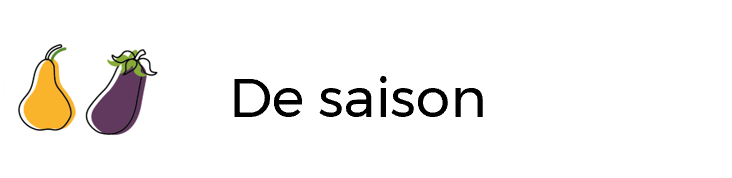 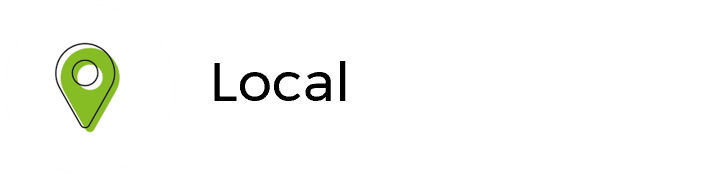 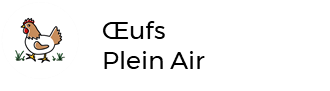 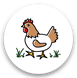 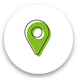 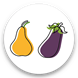 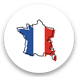 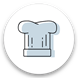 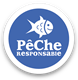 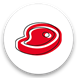 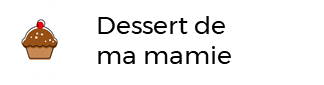 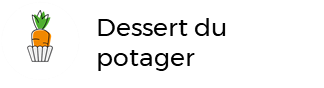 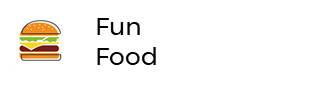 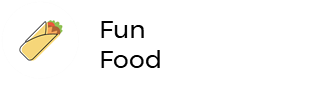 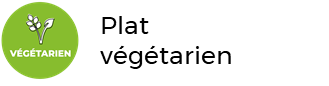 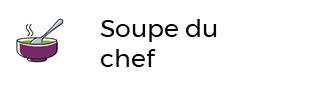 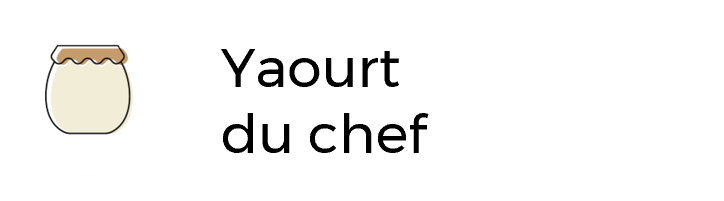 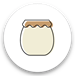 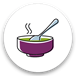 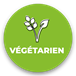 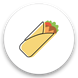 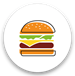 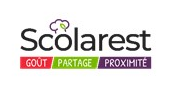 Dejeuner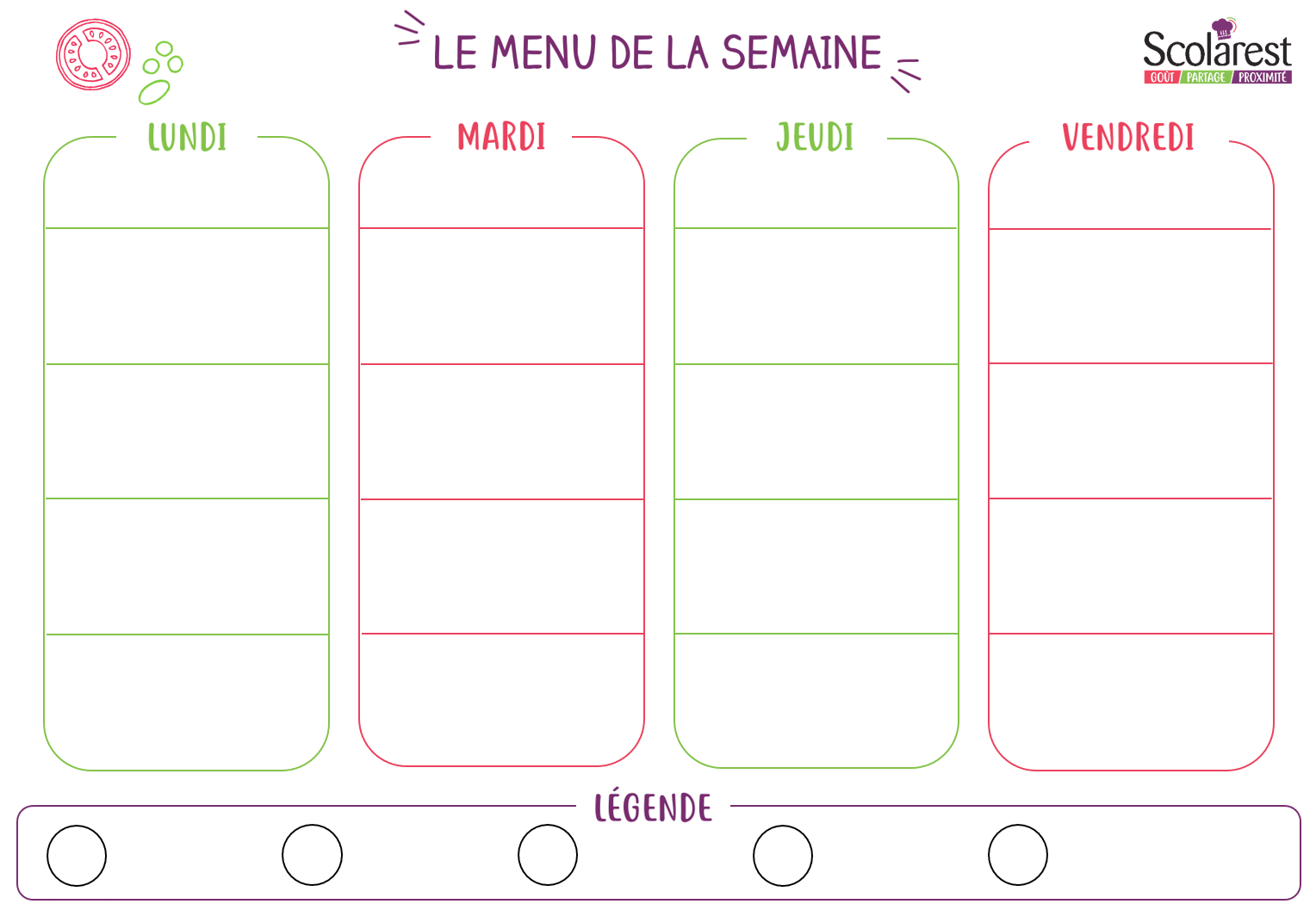 DejeunerDejeunerDejeunerDejeunerDejeunerDejeunerDejeunerDejeuner15/0516/0518/0519/05Tranche de roulade de volailleMelon jauneNuggets de volailleFilet de lieu noir sauce oseilleLentilles vertes aux carottes et oignonsPoêlée de julienne légumes Emince de porc au paprikaTarte aux poireauxPurée de pomme de terreHaricots plats vapeurCamembertMimoletteYaourt aromatiséDessert de pommes et fraises 